基隆市立中山高級中學111學年度第1學期教學計畫班級高3忠，高3孝，高3仁高3忠，高3孝，高3仁科目藝術生活科教師簡心怡簡心怡簡心怡簡心怡教學目標教學目標培養學生建立生活中的美感。培養並啟發學生對藝術創作之興趣。訓練學生建立基本的藝文能力。培養學生欣賞藝術的習慣。培養學生建立生活中的美感。培養並啟發學生對藝術創作之興趣。訓練學生建立基本的藝文能力。培養學生欣賞藝術的習慣。培養學生建立生活中的美感。培養並啟發學生對藝術創作之興趣。訓練學生建立基本的藝文能力。培養學生欣賞藝術的習慣。 本學期授課內容 本學期授課內容以「華興」文教出版之教科書（高中藝術生活音樂應用篇全一冊）為主要教材(含創作、欣賞)。額外補充教材：歌劇及電影DVD，補充歌曲樂譜。以「華興」文教出版之教科書（高中藝術生活音樂應用篇全一冊）為主要教材(含創作、欣賞)。額外補充教材：歌劇及電影DVD，補充歌曲樂譜。以「華興」文教出版之教科書（高中藝術生活音樂應用篇全一冊）為主要教材(含創作、欣賞)。額外補充教材：歌劇及電影DVD，補充歌曲樂譜。教學方式教學方式課文讀講。心得交流(分享看到影片後的感想)。藝術作品之影片教學、欣賞、評析。補充歌曲教唱。課文讀講。心得交流(分享看到影片後的感想)。藝術作品之影片教學、欣賞、評析。補充歌曲教唱。課文讀講。心得交流(分享看到影片後的感想)。藝術作品之影片教學、欣賞、評析。補充歌曲教唱。評量方式評量方式學習單撰寫。創作作業。上課態度及筆記評鑑。期末評量。學習單撰寫。創作作業。上課態度及筆記評鑑。期末評量。學習單撰寫。創作作業。上課態度及筆記評鑑。期末評量。對學生期望對學生期望期望學生能建立美好開朗的人生觀。期望學生能建立基本的藝術欣賞能力。拓展學生藝術知識之領域。紓解高三的課業壓力。期望學生能建立美好開朗的人生觀。期望學生能建立基本的藝術欣賞能力。拓展學生藝術知識之領域。紓解高三的課業壓力。期望學生能建立美好開朗的人生觀。期望學生能建立基本的藝術欣賞能力。拓展學生藝術知識之領域。紓解高三的課業壓力。家長配合事項家長配合事項鼓勵學生多欣賞各類型藝術活動。親自參與學生藝術之活動。鼓勵學生多欣賞各類型藝術活動。親自參與學生藝術之活動。鼓勵學生多欣賞各類型藝術活動。親自參與學生藝術之活動。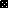 